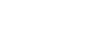 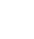 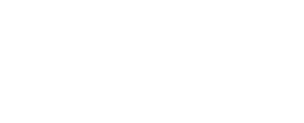 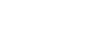 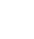 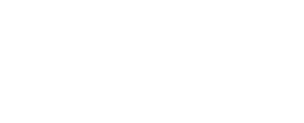 Spring 2023 FundExpression of InterestSubmissionPlease submit this form via email to grants@freelandsfoundation.co.uk with the subject line ‘Spring 2023 Fund Expression of Interest –[Your Organisation Name]’.The deadline for submission is 12:00 on 15 March 2023.Where relevant, please use the pink boxes to fill out this form. If you have any difficulties using this form, please email grants@freelandsfoundation.co.ukAccessFreelands Foundation is committed to making the Spring 2023 Fund accessible to as many eligible organisations as possible. If anyone in your organisation requires additional assistance or information in accessible formats, please email grants@freelandsfoundation.co.uk with the subject line ‘Spring 2023 Fund – Access’.Applicant DetailsName of Organisation:Organisation Website:Organisation Address:Number of Employees:Number of Freelancers:Number of Volunteers:Primary Contact Name:Primary Contact Job Title:Primary Contact Telephone:Primary Contact Email:How did you hear about the Spring 2023 Fund?Organisation Eligibility QuestionsFinancial InformationAbout Your ProjectPlease a summary of your organisation, as well as its backgroundin education and learning work, your track record working with schools, including any current or previous programs, any existing relationships, and any key personnel.(Max. one A4 page, including text and any images or diagrams)Tell us about your project how your project aligns with the purpose of the Spring 2023 Fund. Please define clearly where any funding from Freelands Foundation would be used within this project.(Max. one A4 page, including text and any images or diagrams)QuestionOptions for ResponseResponseWhat type of organisation are you?Registered CharityCICOther (insert your own)What is your organisation’s Company Number?(if applicable)Company NumberWhat is your organisation’s Charity Number?(if applicable)Charity NumberWhere does your work take place?EnglandWalesScotlandNorthern IrelandAre you applying for funding for a project that has already started?Yes/NoAre you applying for funding for building or renovation projects?Yes/NoPlease provide a list of your trustees or board members/non-executive directors.ListQuestionOptions for ResponseResponseAre your annual accounts audited or independently examined?Yes/NoIn the last financial year, what was your organisation’s income?GBPFinancial year period: Income:What is the full expected cost of the project?GBPHow much grant funding from Freelands Founda- tion are you applying for?GBPHow many years are you applying for funding?One or two yearsWhen will your project occur?Date estimatesFrom:To:Will you be seeking additional funding to support the project?Yes/NoIf yes, please provide additional details: